BLOOMINGTON CITY COUNCIL MEETING MINUTES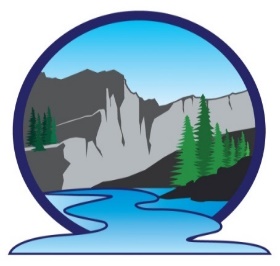 Budget Hearing & City Council MeetingBLOOMINGTON CITY OFFICE45 N 1st WestJuly 21, 2021 Time 7:00 pmAttendees: Ted McGhee, Dan Porter, Bob Searle, Phillip Ward, Marilyn Wilkes, Christine CooperCommunity Attendees: Elaine Porter, Colin Maughan, Garrett Magee, Kelli Magee, Winston Hart, Elmo Krogue, Shannon Bunderson, Roy Bunderson, Brad Simpson, Quinn Dance (JUB), Taylor Stauffer (JUB), Blake Hart, Luann Hart, Jill Hart Olsen, Charlie Olsen, Kris Peterson, Dave BeckettInvocation: Dan PorterReview of minutes from June 16, 2021: Motion to accept Philip Ward, 2nd – Bob Searle, Vote Unanimous Review of minutes from June 23, 2021: Motion to accept Bob Searle, 2nd – Dan Porter, Vote Unanimous Community Comments (3 to 5 minutes):Winston Hart/ Jane Simpson/ Taylor Stauffer (JUB Engineering)JUB engineering report on fire hydrant testing results and grant opportunitiesTaylor tested fire hydrants and the water pressure in 3 different areas – Winston Hart home, 21 Pines, and 3rd North. Water levels were low compared to the state minimums. JUB would help assist in applying for a grant. JUB suggest a 12” line from the tanks down Canyon would great resolve current issues. They also suggested looking into a Drought Resiliency grant. Motion to accept – proposal for JUB Engineering with minimal cost to pursue grants (Application for funding to start). Dan Porter, 2nd Bob Searle, Vote Unanimous Winston Hart suggested the City have a Moratorium on new buildings requiring water. Winston Hart volunteered to be chairman of a committee to review water in all quarters of the City. Dan Porter thought this was a good idea. Russel Sorenson – tabled until next monthLisa Sanborn – because of shortage of water and water pressure issues, the decision was made not to allow additional connections at this time. Letter will be sent notifying her of this decision.Garrett McGee – No decision could be made on the 3rd North Road. Dan Porter recused himself and a quorum was needed (Mike Knapp was not in attendance). An emergency special meeting was scheduled for July 22, 2021 at 9pm. Blake Hart – Proposal will be submitted to City’s attorney to verify legality and whether the Hart family needs to be bonded. City can withdraw at any time. Re-evaluate in 6 months after the Legacy room has been established. Motion to accept following the approval of the City attorney. Bob Searle, 2nd Philip Ward, Vote Unanimous Dave BeckettRequesting hook up water/sewer utilities, addition of utilities, develop/expand road In preparation for future building, Dave requested permission to run line for sewer/water to his property. No connection or usage is approved at this time. Dan Porter will look into road standards from Mike Knapp.Mayor: Motion to move Budget approval forward on the agenda – Dan Porter, 2nd Bob Searle, Vote Unanimous Budget discussion and approval Dan Porter made a motion to accept budget as presented, 2nd Bob Searle, Vote Unanimous Survey of intersections within the city – surveyor has not had time to schedule survey of intersections. 21 Pines -water issue- Gordan Peterson Jr. said he would let us know when he will be in town to further discuss issue. Council discussed that due to water shortage conditions, illegal water connection will be capped by the City. Roads:Signage grant – Tara Contreras told Dan Porter that only one grant at a time would be issues to the City. The decision was made to work on the road grant. Grant needs to be submitted this fall to be considered in the Spring.Discuss road standards - vote on and submit to the City Attorney to become a legal document (Tabled to next meeting)Dan Porter – on Monday, July 26, 2021, road repair will be done on 1st West from Canyon to 1st North and 2nd North 600’ to the West. They will also patch holes in the road throughout the City. Sewer:Sewer lift station – any additional information on switch? (Tabled until next month)Water: Emergency backup procedures (Bloomington/Paris water line) –Tabled until next monthIt was discussed fire hydrant lines need to flushed twice a year.Meter at water tank – any repairs/information on replacement? – requires additional information from Shawn Turner. Water leak at Jerry Nelson’s home – Philip mentioned asking Austin and Justin Schilling about working on water projects throughout the City. Shawn Turner’s contract – Shawn was out of town at this time. Conserving water:Keith Hart - Non-resident landowners Jerry Nelsen – water every other dayThe Hall – water in between reservationsThe above issues were discussed and will be followed up individually. City Clerk:Ask if anyone wants a form for Petition of Candidacy -reminder to fill out the form for submittal to City Clerk by September 29,2021.City Offices/Hall: Backup Generator for City Hall- on hold. Not refused but not granted yet. Follow up:Repair of risers (which includes road repair) at the Hall and Post OfficePhilip mentioned asking Austin and Justin Schilling about working on projects throughout the City. Delinquent accounts:Payment of expenses: June 2021 - Motion to accept Dan Porter, 2nd Bob Searle, Vote Unanimous Motion to dismiss: 10:16 – Bob Searle, 2nd Philip Ward, Vote Unanimous Next City Council Meeting: August 18, 2021